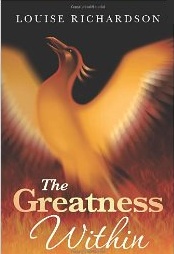 The Greatness Within: Emotive Memoir Depicts Diagnosis of Cerebral Aneurism, Rock-Bottom Despair & Eventual Rise to Glory.Louise Richardson’s heart-felt new book proves that, no matter how dark the road ahead appears, there are always directions to a positive outcome and a more fulfilled existence. Contact:Louise Richardson 
Email: hlr88@hotmail.com  
Tel: + 44 07779 584334 For Immediate ReleaseUnited Kingdom – When Louise Richardson was taken ill in 2008 with ME-type symptoms and a Cerebral Aneurism, life as knew it crashed to a grinding halt. Unsure of her future and devoid of the happiness she had previously boasted in abundance, she was scared of what the road ahead had in store.However, after overcoming her ails and rising from the ashes to triumphant success, Richardson is devoted to sharing her message with others. Her latest book, ‘The Greatness Within’ serves as proof that no affliction is stronger than one’s own ability to succeed.Synopsis:In 2008, Louise Richardson was taken ill with an ME type illness and a cerebral aneurysm. Her world came to an abrupt stop and everything she had worked hard for came crashing down around her. Louise thought that she had nothing to look forward to and felt very stuck in a situation, not of her choosing. She had a responsible job, money, lovely home and was studying for a degree. Just the previous month she had been travelling and had no indication of what was to come. Having spent a number of years within the confines of her home, Louise decided to take back control of her life and began, very slowly, to find things that she was able to attempt. Louise used poetry to escape her confines and to release her emotions and to finally see a light at the end of the tunnel. Along with poetry, Louise also paints and has revived her love of singing and dancing. She hopes that you find this book both interesting and helpful. Perhaps you are in a dark place at the moment and cannot see a way out, you just need some motivation or the knowledge that someone has the understanding and way forward for how you are feeling at this time. Whatever the reason, please enjoy the read!As the author explains, everyone has the power to look at reality differently, no matter what life throws at them.“I have gone from thinking life as I knew it was over to finding many dormant talents that have given me a way forward and I am seeing some remarkable things happening as a result,” says Richardson.Continuing, “My book shows the journey from before the illness through the depths of despair and then the emergence of 'the phoenix'!  I can now see my illness as a blessing rather than a curse and have found many new talents and skills that I either didn't have before or had forgotten.”Critics praise Richardson for the diligent efforts she has taken to help bring solace and hope to those in need. Among this success, Richardson has refused to lose sight of what is truly important.“It’s all about helping others; sharing my own story to provide proof that any problem, illness or woe is no bar to personal triumph. It’s all about the greatness within our hearts and minds – all you have to do is awaken it,” she adds.With the book’s demand growing, interested readers are urged to purchase their copy as soon as possible.‘The Greatness Within’ is available now: http://amzn.to/Ytuh6Z ISBN:Paperback - 978-1-4669-7712-9  Hardback - 978-1-4669-7714-3  eBook - 978-1-4669-7713-6 About the Author: